LEMBAR PENGESAHANPERBEDAAN PENGETAHUAN, KETERAMPILAN IBU DAN TINGKAT KONSUMSI VITAMIN A DAN ZAT BESI PADA BALITA STUNTING USIA 6-59 BULAN SEBELUM DAN SESUDAH PENDAMPINGAN GIZI DENGAN MEDIA BOOKLET DAN TANPA MEDIA BOOKLET DI DESA KUCUR KECAMATAN DAU KABUPATEN MALANGOleh: Ummu Kulsum MaulidiaNIM. P17110173028Telah dipertahankan di depan penguji pada tanggal 22 Juni 2020 dan dinyatakan telah memenuhi syarat Pembimbing Utama,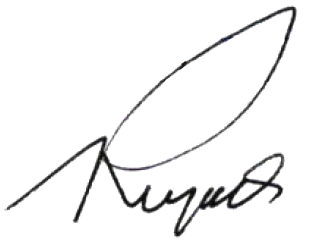 B. Doddy Riyadi, SKM, MM NIP. 196105191985031002Mengetahui, Ketua Jurusan Gizi Politeknik Kesehatan Kemenkes Malang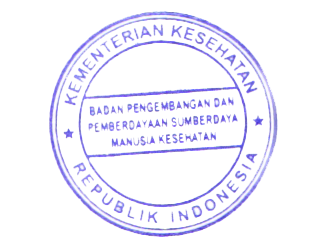 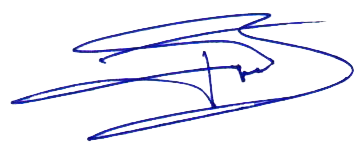 Tapriadi, SKM, M.PdNIP. 196411071988121001Ketua Program Studi D-III Gizi Politeknik Kesehatan Kemenkes Malang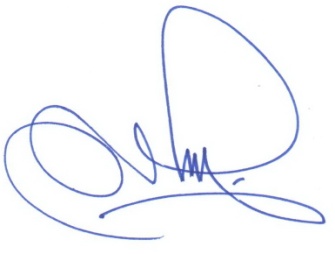 Ir Astutik Pudjirahaju, M.SiNIP. 196012171986032001